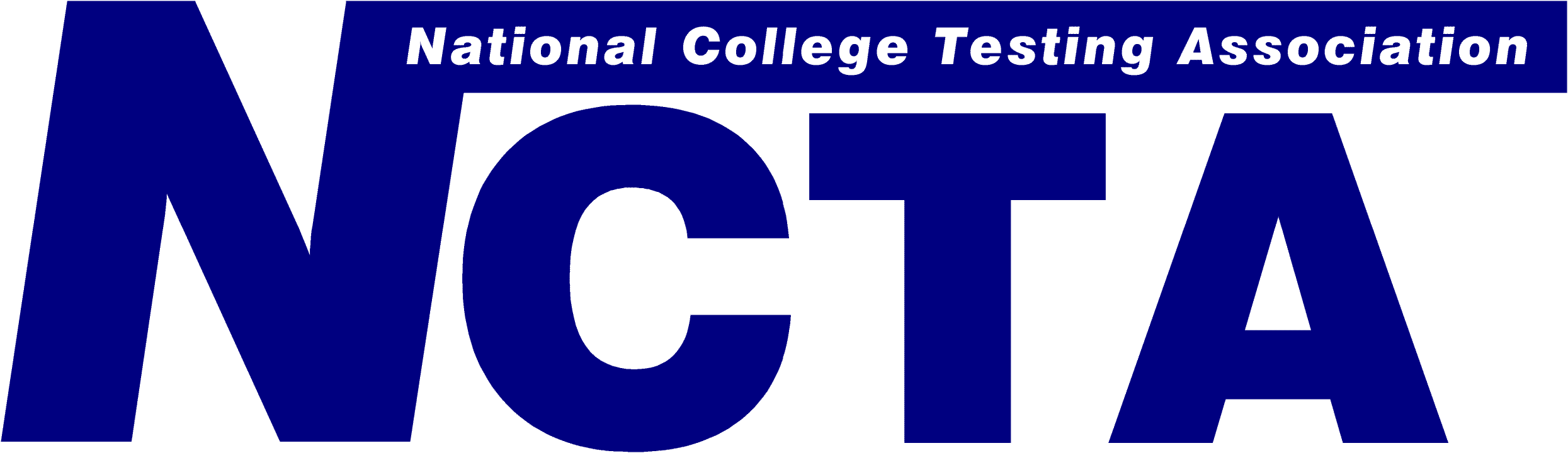 University of South Florida Testing Services has been Recertified, Maintaining National Recognition!With millions of educational, certification, and licensure tests administered in the U.S. every year, the need for secure testing environments and trained testing staff has never been greater.  One local test center has set the bar high for other post-secondary test centers and achieved national status as a leader in excellent testing practices.# # # # # # # # # # # # # # # # # # # # # # # # # # # # # # # # # # # # # # # # # # # # # # # # # # # # Tampa, FLNovember, 20, 2019University of South Florida Testing Services has been recertified by the National College Testing Association (NCTA).  Criteria for certification are rigorous and are based on the NCTA Professional Standards and Guidelines, which were developed to guide post-secondary test centers in the delivery of quality testing programs.  University of South Florida Testing Services is one amongst a growing number of test centers in the U.S. and Canada to have completed this intensive recertification process.  This recertification will be in place for five years and can be renewed by demonstrating continued compliance to national standards.Congratulations are extended to Dr. Leonor O’Relly and the entire staff at the University of South Florida Testing Services for maintaining high test administration standards and for providing excellent service to a wide variety of students and community members in the performance of their duties.  The National College Testing Association, a non-profit organization dedicated to the promotion of professionalism and high quality service in the administration of testing programs, offers certification to college and university test centers that demonstrate exemplary practices.  NCTA membership numbers more than 2,200 testing professionals from 650 colleges and universities as well as 50 test companies and organizations offering test-related products and services. www.ncta-testing.org# # # # # # # # # # # # # # # # # # # # # # # # # # # # # # # # # # # # # # # # # # # # # # # # # # # # Contact the University of South Florida Testing Services at 813-974-2742 for more information about the numerous testing services provided, or go to the website: www.usf.edu/testing-services.